CERTIFICATION OF CONTINUED SUPPORT SERVICE (Form B)For applications to be valid, all details need to be completed and declarations signed and dated.Eligible applicant to complete this section and submit with the Progress ReportApplicant DetailsDeclarationI confirm that:I am providing the Section 100 Support Services to the approved Remote Area Aboriginal Health Service (AHS) named below, as per the approved Program Rules and via arrangements made under Section 100 of the National Health Act 1953;I have provided support services over the period indicated above and in accordance with an agreed Work Plan with this AHS.I declare that the information given by me in this application is true and correct.Aboriginal Health ServiceChief Executive Officer or Medical Director of Aboriginal Health Service to complete this sectionDeclarationI declare that:This Aboriginal Health Service has entered into an agreement with the Pharmacist named above for the provision of Support Services under the s100 supply arrangements of the National Health Act 1953;The Eligible Applicant provided visits to the Primary Aboriginal Health Service and its Outstation/s on the following dates during this reporting cycle:These services have been provided satisfactorily over the period stated above.Progress Report Period: 0-6 months 6-12 monthsName of Approved Community Pharmacy/
Approved Hospital Authority:Name of Approved Pharmacist/
Approved Hospital Authority ContactName of Approved Pharmacist/
Approved Hospital Authority ContactEligible Applicant PBS Approval Number:ABN:ABN:Address:Physical addressPhysical addressPhysical addressSuburbStatePostcodePostal Address:Postal addressPostal addressPostal addressSuburbStatePostcodeSignature of Approved Pharmacist/
Approved Hospital Authority contact:Date:Full Name:Position:AHS Name:S100 Approval Number:Primary AHS name/s100 Approval NumberVisit DateOutstation NameVisit DateSignature:Signature:Full Name:Date:This program is funded by the Australian Government Department of Health as part of the Seventh Community Pharmacy Agreement.This program is funded by the Australian Government Department of Health as part of the Seventh Community Pharmacy Agreement.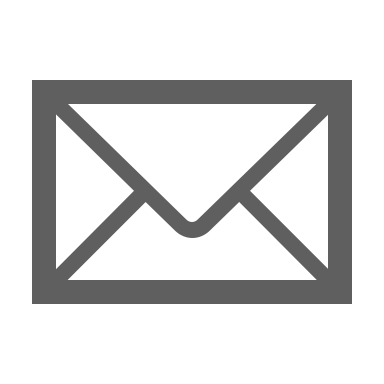 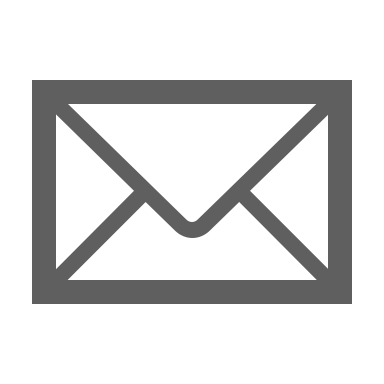 CONTACT THE SUPPORT CENTRE: 1800 951 285 | support@ppaonline.com.au